Exit ticket	Name _____________________________________Today I learned …Circle one of the three boxes below to rate your understanding about today’s learning.Why did you circle that choice?If you circled the second or last emoji, what will you do to improve your understanding?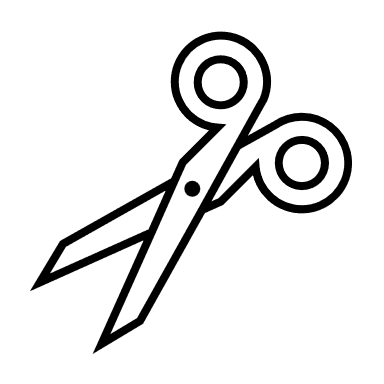 Exit ticket	Name _____________________________________Today I learned …Circle one of the three boxes below to rate your understanding about today’s learning.Why did you circle that choice?If you circled the second or last emoji, what will you do to improve your understanding?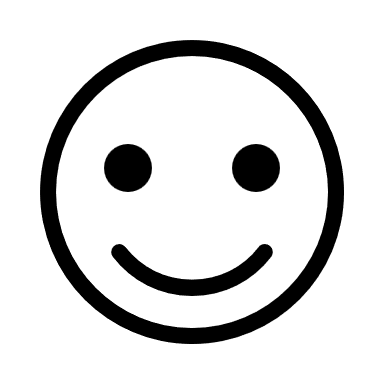 I understand and can do this by myself.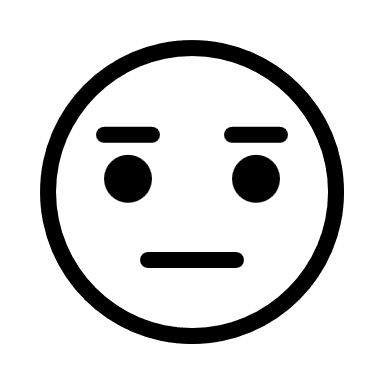 I mostly understood but have a question or two.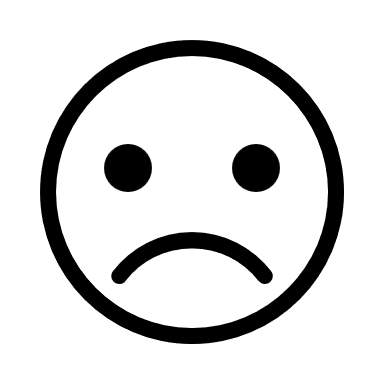 I have many questions / I didn’t understand this at all.I understand and can do this by myself.I mostly understood but have a question or two.I have many questions / I didn’t understand this at all.